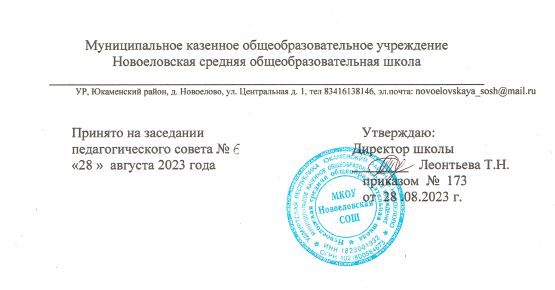 Дополнительная общеобразовательная общеразвивающая программа«Почувствуй себя ученым»Новоелово 2023Комплекс основных характеристик дополнительной общеобразовательной общеразвивающей программы.1.1. ПОЯСНИТЕЛЬНАЯ ЗАПИСКА.Направленность дополнительной общеобразовательной программы  «Почувствуй себя ученым» - естественнонаучная.Уровень программы: базовыйАктуальность программы в том, что она даёт возможность обобщить, систематизировать, расширить имеющиеся у детей представления о многообразии, строении и значении живых организмов, подготовить к олимпиадам, конкурсам различного уровня, защите проектов  и исследовательских  работ. Отличительные особенности программыОтличительной особенностью данной образовательной программы является то, что содержание курса направлено на формирование универсальных учебных действий, обеспечивающих развитие познавательных и коммуникативных качеств личности. Обучающиеся могут включаться в исследовательскую деятельность, основу которой составляют такие учебные действия, как умение видеть проблемы, ставить вопросы, классифицировать, наблюдать, проводить эксперимент, делать выводы, объяснять, доказывать, защищать свои идеи, давать определения понятий, структурировать материал. Обучающиеся включаются в коммуникативную учебную деятельность, где преобладают такие её виды, как умение полно и точно выражать свои мысли, аргументировать свою точку зрения, работать в группе, представлять и сообщать информацию в устной и письменной форме, вступать в диалог. Новизна программы заключается в сочетании различных форм работы, направленных на дополнение и углубление биолого-экологических знаний, с опорой на практическую деятельность и с учетом региональных, в том числе экологических, особенностей.Адресат программы. В объединение могут приниматься  все желающие обучающиеся. Возраст  участвующих в реализации программы 10-11  лет. Практическая значимость для целевой группы и преемственность программыДанная программа направлена на формирование у детей и подростков интереса к биологии, при ее реализации расширяется кругозор, развиваются коммуникативные качества личности, и как результат – дети активно участвуют в олимпиадах, биологических конкурсах разного уровня, научно-исследовательских конференциях. Объем программы. Программа рассчитана на 1 год обучения с годовой нагрузкой  34 часа. Формы и виды занятий. Программа совмещает в себе такие формы проведения занятий, как групповую и индивидуальную. При реализации программы частично применяются дистанционные образовательные технологии   Формы занятий – лекции, практические работы, опыты, экскурсии, викторины, проекты. Режим занятий: занятия проводятся – 1 раз в неделю по 1 часу1.2. Цель и задачи программы.Цель программы:  более глубокое и осмысленное усвоение практической составляющей биологииЗадачи программы:Образовательные:1. Способствовать развитию интереса к предмету «биология».2. Обучить навыкам работы с лабораторным оборудованием.3.Сформировать основные биологические понятия.4. Обучить применять биологические знания для объяснения процессов и явлений живой природы, проводить наблюдения за живыми организмами.5. Расширять кругозор, популяризировать интеллектуальное творчество.Личностные:1. Воспитание  бережного отношения к природе.2. Способствовать развитию потребности общения человека с природой.3. Развивать альтернативное мышление в восприятии прекрасного.4. Развивать потребности в необходимости и возможности решения экологических проблем,5. Развивать познавательные интересы, интеллектуальные и творческие способности в процессе проведения наблюдений за живыми организмами, постановки биологических экспериментов, работы с различными источниками информации.6. Развитие монологической устной речи.7. Развитие коммуникативных умений.8. Развитие способностей к творческой деятельности.Метапредметные:Развитие умения думать, исследовать, общаться, взаимодействовать, умения доводить дело до конца и т.д.Умение работать с разными источниками биологической информации, анализировать и оценивать информацию, преобразовывать информацию из одной формы в другую.Овладение основами самоконтроля, самооценки, принятия решений в учебной и познавательной деятельности.Содержание программыУчебный   планСодержание учебного плана:Тема №1. Вводное занятиеОзнакомление с программой обучения. Инструктаж по технике безопасности. Знакомство с цифровой лабораторией, биологическим оборудованиемТема №2. Почувствуй себя ученым. Почувствуй себя ученым – исследователем. Изучение живых организмов по направлениям: 1. Ботаника — наука о растениях. 2. Зоология — наука, предметом изучения которой являются представители царства животных. 3. Микробиология — наука о бактериях. Разделы микробиологии: бактериология, вирусология. 4. Биохимия — наука о химическом составе клеток и организмов. 5. Цитология — раздел биологии, изучающий клетки, их строение, функции и процессы. 6. Гистология — раздел биологии, изучающий строение тканей организмов. 7. Физиология — наука о жизненных процессах. 8. Этология — дисциплина зоологии, изучающая поведение животных.9. Экология—наука о взаимодействиях организмов с окружающей средой.  10. Бактериология — наука о бактериях. 11. Дендрология — раздел ботаники, предметом изучения которого являются деревья.12. Микология — наука о грибах. 13. Наука о мхах - бриология14. Орнитология — раздел зоологии, посвященный изучению птиц.15. Лепидоптерология – раздел зоологии, посвященный изучению бабочек16. Альгология – наука о водорослях17. Ихтиология - наука о рыбах 18. пчеловодство  19. Метеорология20. Топография 1.4. Планируемые результатыЛичностные результаты:- Знания основных принципов и правил отношения к живой природе.- Сформированность познавательных интересов и мотивов направленных на изучение живой природы; интеллектуальных умений (доказывать, анализировать, сравнивать, делать выводы и другое), эстетического отношения к живым объектам.Метапредметные результаты: - Овладение составляющими исследовательской  деятельности: умение видеть проблему, ставить вопросы, выдвигать гипотезы, давать определения понятиям, классифицировать, наблюдать, проводить эксперименты, делать выводы и заключения, структурировать материал, объяснять, доказывать, защищать свои идеи.- Умение работать с разными источниками биологической информации, анализировать и оценивать информацию, преобразовывать информацию из одной формы в другую.- Умение адекватно использовать речевые средства для дискуссии и аргументации своей позиции, сравнивать разные точки зрения, аргументировать свою точку зрения, отстаивать свою позицию.Предметные результаты:- Знание и соблюдение правил работы в лаборатории.- Знакомство с профессиями.
- Соблюдение правил работы с биологическими приборами и инструментами (препаровальные иглы, скальпели, лупы, микроскопы, цифровая лаборатория).
- основные виды растений и животных различных экосистем (леса, луга и т. д.);- наиболее типичных представителей животного и растительного мира Удмуртии- какую пользу приносят представители животного мира;- съедобные и ядовитые растения своей местности;- лекарственные растения, правила сбора, хранения и применения их;- редкие и охраняемые виды растений и животных нашего края;- значение растений и животных в жизни человека, условия их выращивания и правила ухода;- современные проблемы охраны природы, аспекты, принципы и правила охраны природы.Учащиеся должны уметь: - узнавать животных и птиц в природе, на картинках, по описанию;- выполнять правила экологически целесообразного поведения в природе;- применять теоретические знания при общении с живыми организмами и в практической деятельности по сохранению природного окружения;- ухаживать за культурными растениями и домашними животными (посильное участие);- предвидеть последствия деятельности людей в природе (конкретные примеры)- оформлять результаты наблюдений в виде простейших схем, знаков, рисунков, описаний, выводов;- подготовить доклад, презентацию;- ставить простейшие опыты с объектами живой и неживой природы.II. Комплекс организационно - педагогических условий.2.1. Календарный  учебный график   1.Начало учебного года  для первого года обучения- с 1 сентября 2023г  по 25 мая 2024 г.2. Продолжительность учебной недели — 6 дней.3. Начало занятий:  в соответствии с расписанием занятий.4. Новогодние каникулы: с 01 января 2024 по 09 января 2024 г.5. Весенние каникулы: с 18 марта 2024г.  по 24 марта 2024г6. Сроки проведения промежуточной аттестации: 28 ноября 2023 - 03декабря 2023г. и  13 мая 2024 г. -18 мая 2024 г.В соответствии со ст.112 Трудового Кодекса РФ нерабочими праздничными днями в Российской Федерации считаются: 1,2,3,4,5,6, и 8 января – новогодние каникулы; 7 января – Рождество Христово; 23 февраля – День Защитника Отечества; 8 марта – Международный женский день; 1 Мая – праздник весны и труда; 9 Мая – День Победы; 4 ноября – День народного единства2.2. Условия реализации программы-кадровые: Уровень образования педагога: высшее образование (в том числе по направлениям, соответствующим направлениям дополнительных общеобразовательных программ, реализуемых организацией, осуществляющей образовательную деятельность) и отвечающими квалификационным требованиям, указанным в квалификационных справочниках, и (или) профессиональным стандарта. Педагогом дополнительного образования пройдено повышение квалификации по направлению программы.-материально-технические: площадь кабинета 36 м2. Перечень материального оборудования: ноутбук-6 шт, проектор – 1шт, 6 микроскопов, цифровая лаборатория по биологии – 2 штНаборы картинок в соответствии с тематикой.Натуральные объекты.Гербарии.Коллекции.Комплекты микропрепаратов.Набор химической посуды и принадлежностей по биологии для демонстрационных работ. Лупа ручная.Препаровальные иглыПипетка Пастера Настенная доска.ПластилинБумагаФломастеры-информационные ресурсы: аудио-, видео-, фото-, интернет источники. 2.3. Формы аттестации и оценочные материалыПромежуточная аттестация: декабрь, май. Способы проверки результатов обучения и формы подведения итогов.Для проверки знаний и умений проводится промежуточный контроль учащихся. Уровень усвоения материала выявляется в тестах, викторинах, выполнении проектов и исследований. Занятия не предполагают отметочного контроля знаний, поэтому целесообразнее применять различные критерии, такие как -текущая оценка самим ребенком;-оценка законченной работы;Оценка качества реализации дополнительной общеобразовательной общеразвивающей программы включает в себя промежуточную аттестацию учащихся. По итогам аттестации выставляется оценка по трехуровневой системе учета успеваемости в ведомости учета знаний учащихся (низкий, средний, высокий).Формами аттестации учащихся за процессом овладения знаниями, умениями, навыками, их компетенциями являются викторины, участие в районных и республиканских конкурсах проектов, фотографий т.д. Итоговой формой аттестации является тестирование.Максимальное количество баллов на командной игре–викторине «Что? Где? Когда?» – 14Команда набрала 3 и меньше баллов – низкий уровень знаний;Команда набрала 4-5 баллов – средний уровень знаний;Команда набрала 6 и больше баллов – высокий уровень знаний.Критерии оценки презентацииПри выполнении презентации-актуальность и обоснованность идеи -10б;-оригинальность -10б.: неординарность и глубина раскрытия темы, привлекательность, способность к импровизации, новизна и нестандартность решения;- корректность -10 б.Оценочный лист развития метапредметных результатов учащихсяОценочный лист развития личностных результатов учащихся2.4. Методическое обеспечение программы Методические особенности организации образовательного процесса:-соответствие принципам дидактики, научность, системность, наглядность, доступность, активность усвоения учащимися материала;-обеспечение связи обучения с жизнью и осуществление профессиональной ориентации учащихся, учет их личного опыта; привитие им практических умений, навыков и обучения рациональному мышлению и практическим действиям;-использование проблемности в обучении, развитие самостоятельности и инициативы учащихся, включение их в активную деятельность, создание ситуаций трудности и успешности;-дифференцированное обучение; индивидуальный подход к учащимся, учет их возрастных и психофизиологических особенностей;-положительные эмоции и благоприятная психологическая атмосфера в коллективе. Методы обучения и воспитания Словесные – рассказ, объяснение, беседа, инструктаж.Наглядные – изучение гербария, микроскопа, сравнение микропрепаратов и т.д Практические – выполнение практических заданий в тетрадях, игровые ситуации, решение задач, кроссвордов, тестирование, проектные и исследовательские работы, экскурсии, практические работы на местности,Создание ситуации успеха, мотивации на занятии, поощрение,  стимулирование позволяют достичь целей воспитания, реализуемых данной программой. Педагогические технологииТехнология критического мышления, исследовательский метод чаще других применяемы на занятиях. Данные технологии способствуют развитию у учащихся аналитического мышления, умению строить обоснованные суждения, решения и применять полученные результаты как к стандартным, так и необычным ситуациям, вопросам, проблемам Дидактические материалыНа занятиях используются плакаты, видеофильмы, сценарии, разработки проведения различных игр, конкурсов викторин и др.2.5 Рабочая программа воспитания объединения «Почувствуй себя ученым»2.5.1. Характеристика   объединения «Почувствуй себя ученым»  Деятельность объединения «Почувствуй себя ученым» имеет естественнонаучную направленность.Количество обучающихся   объединения «Почувствуй себя ученым» максимально – 6 чел, минимально – 4 челОбучающиеся   имеют возрастную категорию детей от 10 до 11 лет. Формы работы – индивидуальные и групповые.2.5.2. Цель воспитательной работы  - создание условий для формирования социально-активной, творческой, нравственно и физически здоровой личности, способной на сознательный выбор жизненной позиции, а также к духовному  и физическому самосовершенствованию, саморазвитию в социуме.Задачи воспитательной работы:-   способствовать развитию личности обучающегося, с позитивным отношением к себе, способного вырабатывать и реализовывать собственный взгляд на мир, развитие его субъективной позиции;-  развивать систему отношений в коллективе через разнообразные формы активной социальной деятельности;- способствовать умению самостоятельно оценивать происходящее и использовать накапливаемый опыт в целях самосовершенствования и самореализации в процессе жизнедеятельности;-   формирование и пропаганда здорового образа жизни.           Результат воспитательной работы – воспитание социально-личностных качеств школьников, умеющих мыслить неординарно и творчески;            - развитие инициативности, любознательности, способности к творчеству, стимулирование коммуникативной, познавательной, игровой и другой активности школьников в различных видах деятельности;2.5.3. Работа с коллективом обучающихся-  формирование практических умений по организации органов самоуправления этике и психологии общения, технологии социального и творческого проектирования;-  обучение умениям и навыкам организаторской деятельности, самоорганизации, формированию ответственности за себя и других;-   развитие творческого культурного, коммуникативного потенциала ребят в процессе участия в совместной общественно – полезной деятельности;-  содействие формированию активной гражданской позиции;-   воспитание сознательного отношения к труду, к природе, к своему городу.                         2.5.4. Работа с родителями - Организация системы индивидуальной и коллективной работы с родителями (тематические беседы, собрания, индивидуальные консультации)-  Содействие сплочению родительского коллектива и вовлечение в жизнедеятельность кружкового объединения (организация и проведение открытых занятий для родителей в течение года)-  Оформление информационных уголков для родителей по вопросам воспитания детей.                  Календарный план воспитательной работы объединения «Почувствуй себя ученым» на 2023 - 2024 учебный годПедагог Леонтьева Татьяна Николаевна 2.6. Список литературы2.6.1. список литературы для учащихся Брем А. Жизнь животных в рассказах и картинках: Пер. с немец./ А.Брем;  .- Москва: СП «Слово», 1992. ISBN 5-85050-315-3Дмитриев Ю.Д. занимательная биология: Большая книга леса: 6-8 кл./Под ред. Н.М. Пожарицкой. – Москва: Дрофа, 1996. ISBN 5-7107-0850-ХКозлова Т.А. Покрытосеменные/ Т.А. Козлова, В.И. Сивоглазов.- Москва: Дрофа, 2003. ISBN 5-7107-7359-XМногообразие живой природы. Растения/ сост. В.И. Сивоглазов.- 2-у изд., стереотип.- Москва: Дрофа, 2008. ISBN 978-5-358-05483-7Многообразие живой природы. Животные/ сот. В.И. Сивоглазов. – Москва: Дрофа , 2008. ISBN 978-5-358-00842-7Обухов, Д.К. Клетки и ткани: учебное пособие/ Д.К. Обухов, В.Н. Кириленкова.- 2-у изд., стереотип.- Москва: Дрофа, 2008. ISBN 978-5-358-05484-4 учит Редкие и исчезающие виды растений и животных Удмуртии.- Ижевск: Удмуртия, 1988. ББК 28.588Рохлов,  Теремов,  Петросова. Занимательная ботаника ISBN 5-7805-0270-6Я познаю мир. Насекомые: энцикл./ авт.-сост. П.Р. Ляхов, Г. Ю. Любарский; художник. Е.В. Гальдяева, К.В. Макаров. – Москва.: АСТ : Астрель, 2009.- 398, ISBN 978-5-271-10105Я познаю мир. Растения: энциклопедия/ авт.-сот. Л.А. Багрова. – Москва: АСТ : Хранитель, 2008. ISBN 978-5-9762-2603-62.6.2. список литературы для педагогов Агафонова, И.Б. биология растений, грибов, лишайников. 10-11 кл.: учеб. пособие  / И.Б. Агафонова, в. И. Сивоглазов.- 2-е изд., стереоптип. – Москва.: Дрофа, 2008.- 207, [1 с. – (элективные курсы).  ISBN 978-5-358-05420-2 Внеурочная работа по биологии. 6-11 классы/ сост. С.М. Курганский.- Москва: ВАКО, 2015. ISBN 978-5-408-02057-7Красная книга удмуртской республики. Животные.- Ижевск: Удмуртия, 2001. ISBN 5-7659-0086-0Новиков, В. С. Популярный атлас-определитель. Дикорастущие растения/ В.С. Новиков.- 5-е изд., стереотип. –Москва: Дрофа, 2008. ISBN 978-5-358-05146-1Парфилова Л.Д.. тематические игры по ботанике: Методическое пособие.- Москва; ТЦ Сфера, 2002. ISBN 5-89144-262-0Травникова В.В.  Биологические экскурсии: Учебно-методическое пособие. – Санкт Петербург: «Паритет», 2002. ISBN 5-93437-128-2Эксперименты и наблюдения на уроках биологии: Метод. Пособие/ в.с. Анохина, Мн. БелЭн, 1998. ISBN 985-11-0109-5Муниципальное казенное общеобразовательное учреждениеНовоеловская средняя общеобразовательная школаРабочая  программа«Почувствуй себя ученым»Направленность: естественно-научнаяВозраст учащихся 10-11 летСрок реализации программы: 1 годАвтор-составитель: Леонтьева Т.Н.Педагог дополнительного образованияНовоелово, 2023Календарно-тематический план№ п/пНазвание темыКол-во часовКол-во часовКол-во часовФормы контроля№ п/пНазвание темыВсего теорияпрактика1Вводное занятие. Инструктаж по ТБЗнакомство с биологическим оборудованием, цифровой лабораторией  11Практическая работа Почувствуй себя ученым2Почувствуй себя метеорологом11Практическая работа 3-4Почувствуй себя цитологом2     11Моделирование клетки из пластилина Лабораторная работа «Рассматривание клеток»,  изготовление простейших микропрепаратов5Почувствуй себя гистологом1        1Лабораторная работа «Рассматривание микропрепаратов различных тканей»6-7Почувствуй себя микологом2     1        1Лабораторная работа «Плесневые грибы и дрожжи», создание альбома «Съедобные грибы Удмуртии» 8Почувствуй себя ботаником1        1Гербарий (органы травянистого растения)9Почувствуй себя дендрологом1        1Экскурсия и сбор гербарного материала (листья и побеги деревьев)10Почувствуй себя лихенологом1        1Экскурсия – сбор лишайников 11Почувствуй себя альгологом, бриологом 1        1Проект «Водоросли» «Мхи»12Почувствуй себя вирусологом1        1Моделирование коллекции вирусов13Почувствуй себя бактериологом1        1Моделирование бактерий из пластилина 14Почувствуй себя экологом1     1Игра «Кто хочет стать   миллионером»15Почувствуй себя физиологом1        1Опыты с растениями16Почувствуй себя этологом1     1Просмотр фильма о  поведении животных17Почувствуй себя палеонтологом1        1Лепка динозавров из пластилина18Почувствуй себя зоологом1        1Изучение земноводныхОригами 19Почувствуй себя зоологом1        1Изучение рептилийМоделирование из пластилина  20Почувствуй себя ихтиологом1        1Оригами 21Почувствуй себя энтомологом 1        1Оригами Лабораторная работа «Рассматривание крыльев мух»22Почувствуй себя энтомологом1     1Проект «Муравейник»24Почувствуй себя энтомологом1     1Проекты «Шмели», «Осы», «Шершни»23-24Почувствуй себя пчеловодом2     1         1Проект «Продукты пчеловодства»25Почувствуй себя арахнологом1         1Оригами «Пауки»26Почувствуй себя лепидоптерологом1     1Раскраска бабочек, рисунки27-29Подготовка к защите проекта «Я ученый - …»3     2        1Защита проекта «Я ученый- …»30-31Почувствуй себя топографом 2        2Экскурсия 32Почувствуй себя фотографом1        1Экскурсия Создание фотографий живой природы 33-34Итоговое повторение2      2Игры, викторины, квесты№п\пГод обученияВсего учебных недельОбъем учебных часовРежим работы11 год обучения34 34 ч1раз в неделю по 1 час в деньФ.И.О.Метапредметные компетенции Метапредметные компетенции Метапредметные компетенции Метапредметные компетенции Метапредметные компетенции Метапредметные компетенции Метапредметные компетенции Ф.И.О.регулятивные  УУДрегулятивные  УУДрегулятивные  УУДрегулятивные  УУДкоммуникативные  УУДкоммуникативные  УУДкоммуникативные  УУДФ.И.О.Умение поставить цель Умение организовать свою работуУмение понимать причины успеха/неуспехаСпособность к самостоятельному поиску и анализу информацииУмение эффективного общенияУмение работать в коллективе, сотрудничатьУмениеразрешатьконфликты1    2    31    2    31    2    31    2    31    2    31    2    31    2    31    2    31    2    31    2    31    2    31    2    31    2    31    2    31    2    31    2    31    2    31    2    31    2    31    2    31    2    31    2    31    2    31    2    31    2    31    2    31    2    31    2    3Ф.И.О.Личностные свойства и качестваЛичностные свойства и качестваЛичностные свойства и качестваЛичностные свойства и качестваЛичностные свойства и качестваЛичностные свойства и качестваФ.И.О.Уверенность в себеОбщительностьСамостоятельность, ответственностьОткрытость, доброжелательностьТревожностьАгрессивность, раздражительность1    2    31    2    31    2    31    2    31    2    31    2    31    2    31    2    31    2    31    2    31    2    31    2    31    2    31    2    31    2    31    2    31    2    31    2    31    2    31    2    31    2    31    2    31    2    31    2    3№ п/пНаправлениевоспитательнойработыМероприятие Задачи Сроки проведенияПримечание 1.Воспитание уважения к людям труда и пожилым людям Праздничный концерт, посвященный Дню пожилого человека и Дню Учителя Воспитание   у   учащихся   чувства уважения, внимания,     чуткости к пожилым людям и учителямоктябрь2Патриотизм и гражданствен-ность, любовь к родному краю  Праздник «Удмуртия моя", посвящённый Дню  государственности УдмуртииВоспитать чувства патриотизма, уважения к национальному искусству, любви к родному краюноябрь3Развитие мотивации к обучению Участие в проведении Дня открытых дверейПривлечение внимания обучающихся и их родителей к деятельности   доп. образованияфевраль4Воспитание ЗОЖДень Здоровья Повышение сопротивляемости организма детей и подростков к различным заболеваниям, работоспособности школьников, продуктивности их обучения.апрель5Гражданско-патриотическое воспитаниеМесячник гражданско-патриотического воспитания популяризация воeнно-патриотического и героического прошлого нашего народаФевраль, май6Развитие познавательного интереса к науке Участие в олимпиадах и творческих конкурсахРазвитие творческих способностей обучающихся через их участие в конкурсах, олимпиадах.В течение года7Развитие творческих способностей, познавательного интереса к науке Школьная научно – практическая конференция «Планета открытий Развитие творческих способностей обучающихся через их участие в исследователь-ских и проектных работах.В течение годаПРИНЯТО					педагогическим советом школы	протокол № 14 от 13 июля 2022г.			        УТВЕРЖДАЮ Директор школы    ________________                                   Леонтьева Т.НПриказ № 172 от 15августа 2022г.№ п/пДата проведенияНазвание темКол-во часов№ п/пДата проведенияНазвание темКол-во часовВводное занятие1Вводное занятие. Инструктаж по ТБЗнакомство с биологическим оборудованием, цифровой лабораторией 1Почувствуй себя ученым2Почувствуй себя метеорологом13-4Почувствуй себя цитологом25Почувствуй себя гистологом16-7Почувствуй себя микологом28Почувствуй себя ботаником19Почувствуй себя дендрологом110Почувствуй себя лихенологом111Почувствуй себя бриологом, альгологом 112Почувствуй себя вирусологом113Почувствуй себя бактериологом114Почувствуй себя экологом115Почувствуй себя физиологом116Почувствуй себя этологом117Почувствуй себя палеонтологом118Почувствуй себя зоологом119Почувствуй себя зоологом120Почувствуй себя ихтиологом121Почувствуй себя энтомологом 122Почувствуй себя энтомологом123Почувствуй себя энтомологом124-25Почувствуй себя пчеловодом226Почувствуй себя арахнологом127Почувствуй себя лепидоптерологом128-30Подготовка к защите проекта «Я ученый -…»331Почувствуй себя топографом 132Почувствуй себя фотографом133-34Итоговое повторение2